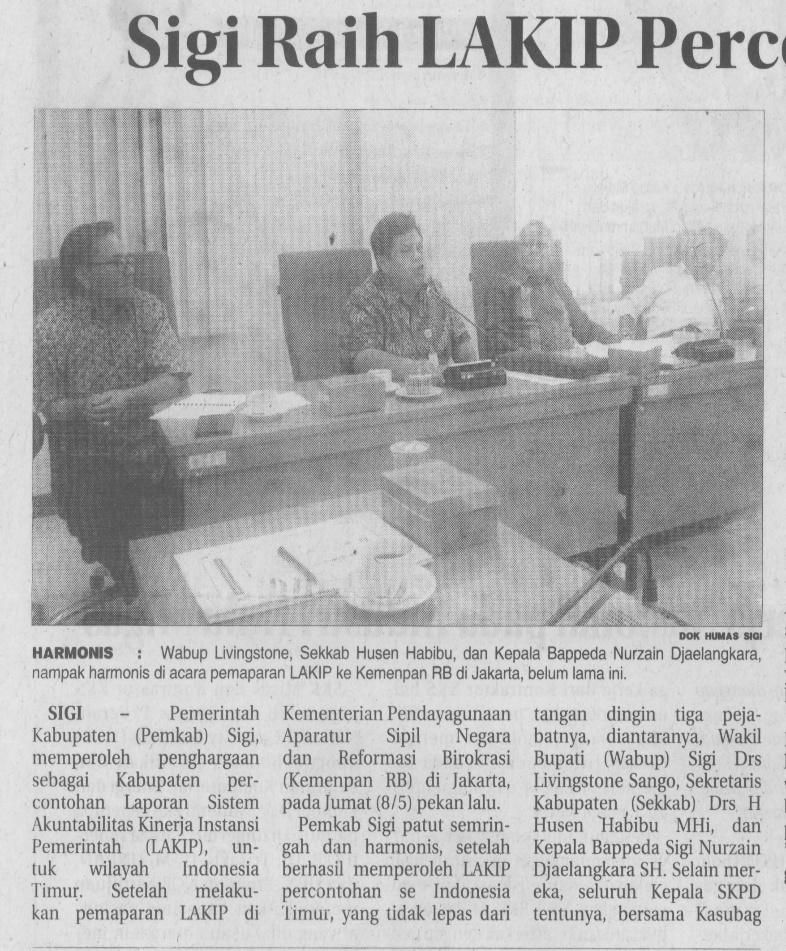 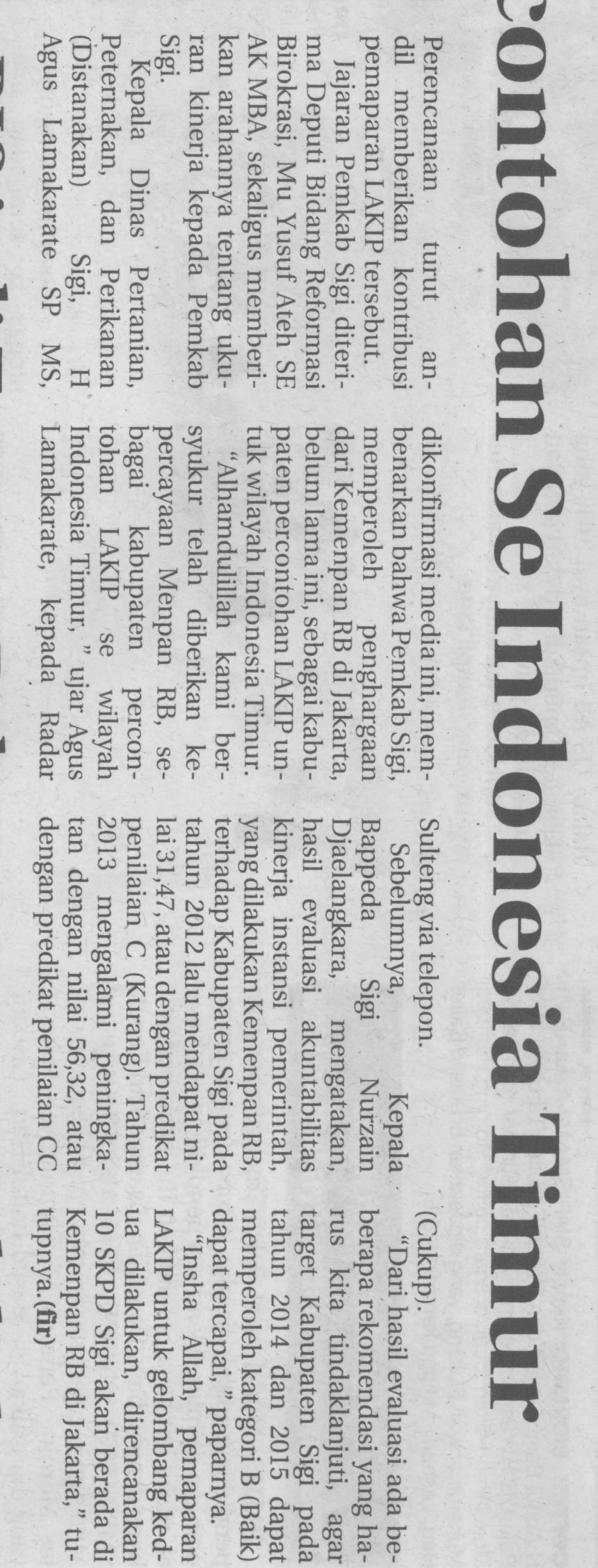 Harian    :RadarKasubaudSulteng 1Hari, tanggal:Senin, 11 Mei 2015KasubaudSulteng 1Keterangan:Sigi Raih LAKIP Percentohan Se Indonesia TimurKasubaudSulteng 1Entitas:SigiKasubaudSulteng 1